Paloma Auana costa santos          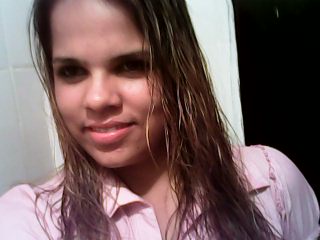 Brasileiro, casada, 21 anos
AV. ampérie, bairro lourdes
Montes claros -MG 
Telefone: (38) 8422-1072 - 9100-2723  E-mail: palomaauana@hotmail.com
objetivoCargo de recepcionista, vendas, e consultora de vendas, representante comercial, aux. Administrativo, promotora de vendas...FORMAÇÃOSegundo grau completoCursando: superior em tecnologia e gestão de recursos humanosEXPERIÊNCIA PROFISSIONAL2009-2010 – prefeitura municipal de Manoel vitorino
Cargo: RECEPCIONISTA. 
Principais atividades: ATENDIMENTO AO PUBLICO, ENVIO E RECEBIMENTO DE FAX, ATENDIMENTO DE TELEFONE.2011-2012 – RODOCAMPOS IMPLEMENTOS RODOVIARIOS
Cargo: VENDEDORAPrincipais atividades: Contas a pagar e a receber,adiquirir novos clientes,vendas de equipamentos leves e pesados, elaboração de contrato de venda.2013-2013- PONTAL TECIDOSCargo: vendedoraPrincipais atividades: vendas de tecidosQUALIFICAÇÕES E ATIVIDADES PROFISSIONAISInglês – BasicoCursos proficionalizantes de, marketing,promotor de vendas,curso de recepcionista, palestra de atendimento ao público interno e externo. (concluido no instituto baiano de cursos proficionalizantes do estado da Bahia, prof: najila)Curso de computação, Windows, exel, paint, digitação, internet,Word...Obs: Tenho como comprovar todos os cursos que aqui dito.INFORMAÇÕES ADICIONAISProcuro uma oportunidade para desempenhar de maneira exemplar, todas as tarefas que me forem atribuídas, sem colocar interesses pessoais acima dos interesses da empresa. Possuo uma grande disposição para trabalhar em grupo e  aprender,  sei que os obstáculos durante a caminhada profissional são ingredientes fundamentais para o sucesso.